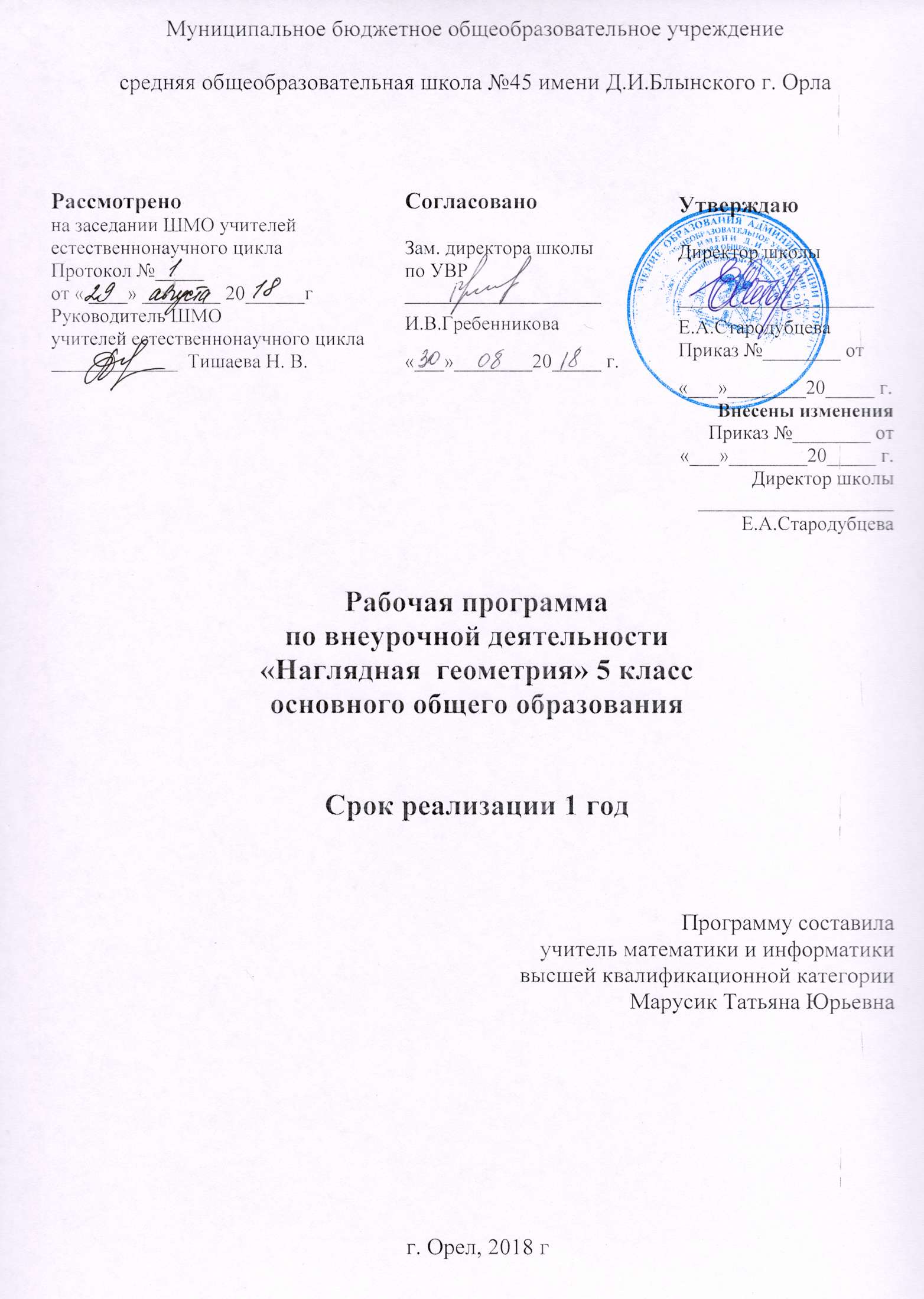 Планируемые результаты изучения математики (геометрии)Личностные результаты 1. Российская гражданская идентичность (патриотизм, уважение к Отечеству, идентификация себя в качестве гражданина России. Осознание этнической принадлежности, знание истории, языка, культуры своего народа, своего края, основ культурного наследия народов России. Осознанное, уважительное и доброжелательное отношение к истории, культуре, традициям, языкам, ценностям народов России и народов мира.2. Готовность и способность обучающихся к саморазвитию и самообразованию на основе мотивации к обучению и познанию; готовность и способность к осознанному выбору и построению дальнейшей индивидуальной траектории образования на базе ориентировкив мире профессий и профессиональных предпочтений, с учетом устойчивых познавательных интересов.3. Развитое моральное сознание и компетентность в решении моральных проблем на основе личностного выбора, формирование нравственных чувств и нравственного поведения, осознанного и ответственного отношения к собственным поступкам, способность к нравственному самосовершенствованию. Сформированность ответственного отношения к учению; уважи-тельного отношения к труду, наличие опыта участия в социально значимом труде.4. Сформированность целостного мировоззрения, соответствующего современному уровню развития науки.5. Осознанное, уважительное и доброжелательное отношение к другому человеку, его мнению. Готовность и способность вести диалог с другими людьми и достигать в нем взаимопонимания.6. Освоенность социальных норм, правил поведения. Участие в школьном самоуправлении и общественной жизни, освоение компетентностей в сфере организаторской деятельности; самореализации в группе и организации, ценности « другого» как равноправного партнера,формирование компетенций анализа, проектирования, рганизации деятельности, рефлексии изменений, способов взаимовыгодного сотрудничества, способов реализации собственного лидерского потенциала.7. Развитость  эстетического сознания через освоение художественного наследия народов России и мира, творческой деятельности эстетического; эстетическое, эмоционально-ценностное видение окружающего мира; способность к эмоционально-ценностному освоению мира, самовыражению и ориентации в художественном и нравственном пространстве культуры; уважение к истории культуры своего Отечества.8. Сформированность основ экологической культуры, соответствующей современному уровню экологического мышления.9. Умение ясно, точно, грамотно излагать свои мысли в устной и письменной  речи, понимать смысл поставленной задачи, выстраивать аргументацию, приводить примеры и контрпримеры.10. Критичность мышления, умение распознавать логически некорректные высказывания,     отличать гипотезу от факта.Предметные результаты. составлять несложные буквенные выражения и формулы; осуществлять в выражениях и формулах числовые подстановки и выполнять соответствующие вычисления; пользоваться основными единицами длины,  площади, объёма; строить простейшие геометрические фигуры;  находить решения «жизненных» (компетентностных) задач, в которых используются математические средства; проводить несложные доказательства, получать простейшие следствия из известных ранее полученных утверждений, оценивать логическую правильность рассуждений, использовать примеры для иллюстрации и контр-примеры для опровержения утверждений. создавать продукт (результат проектной деятельности), для изучения и описания которого используются математические средства. Метапредметные результаты освоения курса                                                                      Метапредметные  результаты включают освоенные обучающимися межпредметные понятия и универсальные учебные действия (регулятивные, познавательные,  коммуникативные).Межпредметные понятияУсловием формирования межпредметных понятий, например таких, как система, факт, закономерность, феномен, анализ, синтез, является овладение обучающимися основами читательской компетенции, приобретение навыков работы с информацией, участие в проектной  деятельности. В основной школе на всех предметах будет продолжена работа по формированию и развитию основ читательской компетенции.При изучении учебных предметов обучающиеся усовершенствуют приобретенные на первом уровне навыки работы с информацией и пополнят их. Они смогут работать с текстами, преобразовывать и интерпретировать содержащуюся в них информацию, в том числе:                                                                                                                                       - систематизировать, сопоставлять, анализировать, обобщать и интерпретировать информацию, содержащуюся в готовых информационных объектах;- выделять главную и избыточную информацию, выполнять смысловое свертывание выделенных фактов, мыслей; представлять информацию в сжатой словеснойформе (в виде плана или тезисов) и в наглядно-символической форме (в виде таблиц, графических схем и диаграмм);- заполнять и дополнять таблицы, схемы, диаграммы, тексты.В ходе изучения всех учебных предметов обучающиеся приобретут опыт проектной деятельности как особой формы учебной работы, способствующей воспитанию самостоятельности, инициативности, ответственности, повышению мотивации и  эффективностиучебной деятельности;  в ходе реализации исходного замысла на практическом уровне овладеют умением выбирать адекватные стоящей задаче средства, принимать решения, в том числе и в ситуациях неопределенности.Они получат возможность развить способность к поиску нескольких вариантов решений, нестандартных решений, поиску и осуществлению наиболее приемлемого решения.Регулятивные УУД1. Умение самостоятельно определять цели обучения, ставить и формулировать новые задачи в учебе и познавательной деятельности, развивать мотивы и интересы своей познавательной деятельности.                                                                                                                                        Обучающийся сможет:-  анализировать существующие и планировать будущие образовательные результаты;- идентифицировать собственные проблемы и определять главную проблему;- выдвигать версии решения проблемы, формулировать гипотезы, предугадывать конечный результат;-  ставить цель деятельности на основе определенной проблемы и существующих возможностей;- формулировать учебные задачи как шаги достижения поставленной цели деятельности;- обосновывать целевые ориентиры и приоритеты, указывая и обосновывая логическую последовательность шагов.2. Умение самостоятельно планировать пути достижения целей, в том числе альтернативные, осознанно выбирать наиболее эффективные способы решения учебных и познавательных задач. Обучающийся сможет:- определять необходимые действия в соответствии с учебной и познавательной задачей и составлять алгоритм их выполнения;- обосновывать и осуществлять выбор наиболее эффективных способов решения учебных и познавательных задач;- определять/находить, в том числе из предложенных вариантов, условия для выполнения учебной и познавательной задачи;- выстраивать жизненные планы на краткосрочное будущее (заявлять целевые ориентиры, ставить адекватные им задачи и предлагать действия, указывая и обосновывая логическую последовательность шагов);выбирать из предложенных вариантов и самостоятельно искать средства/ресурсы для решения задачи/достижения цели;составлять план решения проблемы (выполнения проекта, проведения исследования);определять потенциальные затруднения при решении учебной и познавательной задачи и находить средства для их устранения;описывать свой опыт, оформляя его для передачидругим людям в виде технологии решения практических задач определенного класса;планировать и корректировать свою индивидуальную образовательную траекторию.3. Умение соотносить свои действия с планируемыми результатами, осуществлять контроль своей деятельности в процессе достижения результата, определять способы действий в рамках предложенных условий и требований, корректировать свои действия в соответствии с изменяющейся ситуацией.                                                                                                                    Обучающийся сможет:- определять совместно с педагогом и сверстниками критерии планируемых результатов и критерии оценки своей учебной деятельности;-  систематизировать (в том числе выбирать приоритетные) критерии планируемых результатов и оценки своей деятельности;- отбирать инструменты для оценивания своей деятельности, осуществлять самоконтроль своей деятельности в рамках предложенных условий и требований;-  оценивать свою деятельность, аргументируя причины достижения или отсутствия планируемого результата;- находить достаточные средства для выполнения учебных действий в изменяющейся ситуации и/или при отсутствии планируемого результата;-  работая по своему плану, вносить коррективы в текущую деятельность на основе анализа изменения ситуации для получения запланированных характеристик продукта/результата;-  устанавливать связь между полученными характеристиками продукта и характеристиками процесса деятельности и по завершении деятельности предлагать изменение характеристик процесса для получения улучшенных характеристик продукта;- сверять свои действия с целью и, при необходимости, исправлять ошибки самостоятельно.4. Умение оценивать правильность выполнения учебной задачи, собственные возможности ее решения.                                                                                                                                      Обучающийся сможет:- определять критерии правильности (корректности) выполнения учебной задачи;- анализировать и обосновывать применение соответствующего инструментария для выполнения учебной задачи;-  свободно пользоваться выработанными критериями оценки и самооценки,  исходя из цели и имеющихся средств;- оценивать продукт своей деятельности по заданным и/или самостоятельно определенным критериям в соответствии с целью деятельности;- обосновывать достижимость цели на основе оценки своих внутренних и доступных  внешних ресурсов;- фиксировать и анализировать динамику собственных образовательных результатов.5. Владение основами самоконтроля, самооценки, принятия решений и осуществления осознанного выбора в учебной и познавательной деятельности.Обучающийся сможет:- наблюдать и анализировать собственную учебную и познавательную деятельность и деятельность других обучающихся в процессе взаимопроверки;- соотносить реальные и планируемые результаты индивидуальной образовательной деятельности и делать выводы;- принимать решение в учебной ситуации и нести за него ответственность;- самостоятельно определять причины своего успеха или неуспеха и находить способы выхода из ситуации неуспеха;-  ретроспективно определять, какие действия по решению учебной задачи или параметры  этих действий привели к получению имеющегося продукта учебной деятельности.Познавательные УУД6. Умение определять понятия, создавать обобщения, устанавливать аналогии, классифицировать, самостоятельно выбирать основания и критерии для классификации, устанавливать причинно-следственные связи, строить логическое рассуждение, умозаключение (индуктивное, дедуктивное, по аналогии) и делать выводы.                                                                            Обучающийся сможет:- выделять общий признак двух или нескольких предметов или явлений и объяснять их сходство;-  объединять предметы и явления в группы по определенным признакам, сравнивать, классифицировать и обобщать факты и явления;-  выделять явление из общего ряда других явлений;- определять обстоятельства, которые предшествовали возникновению связи между явлениями, из этих обстоятельств выделять определяющие, способные быть причиной данного явления, выявлять причины и следствия явлений;- строить рассуждение от общих закономерностей к частным явлениям и от частных  явлений к общим закономерностям;-строить рассуждение на основе сравнения предметов и явлений, выделяя при этом общие признаки;- излагать полученную информацию, интерпретируя ее в контексте решаемой задачи;-  самостоятельно указывать на информацию, нуждающуюся в проверке, предлагать и применять способ проверки достоверности информации;- объяснять явления, процессы, связи и отношения, выявляемые в ходе познавательной и исследовательской деятельности (приводить объяснение с изменением формы представления; объяснять, детализируя или обобщая; объяснять с заданной точки зрения);-  выявлять и называть причины события, явления, в том числе возможные/наиболее вероятные причины, возможные последствия заданной причины, самостоятельно осуществляя причинно-следственный анализ;- делать вывод на основе критического анализа разных точек зрения, подтверждать вывод собственной аргументацией или самостоятельно полученными данными.7. Умение создавать, применять и преобразовывать знаки и символы, модели и схемы для решения учебных и познавательных задач.                                                                          Обучающийся сможет:- обозначать символом и знаком предмет и/или явление;- определять логические связи между предметами/или явлениями, обозначать данные логические связи с помощью знаков в схеме;- создавать абстрактный или реальный образ предмета и/или явления;-  строить модель/схему на основе условий задачи и/или способа ее решения;- создавать вербальные, вещественные и информационные модели с выделением существенных характеристик объекта для определения способа решения задачи в соответствии с  ситуацией;- преобразовывать модели с целью выявления общих законов, определяющих данную предметную область;- переводить сложную по составу (многоаспектную) информацию из графического или формализованного (символьного) представления в текстовое, и наоборот;- строить схему, алгоритм действия, исправлять или восстанавливать неизвестный ранее алгоритм на основе имеющегося знания об объекте, к которому применяется алгоритм;- строить доказательство: прямое, косвенное, от противного;-  анализировать/рефлексировать опыт разработки и реализации учебного проекта, исследования (теоретического, эмпирического) на основе предложенной проблемной ситуации, поставленной цели и/или заданных критериев оценки продукта/результата.8. Смысловое чтение.                                                                                                                        Обучающийся  сможет:- находить в тексте требуемую информацию (в соответствии с целями своей  деятельности);-  ориентироваться в содержании текста, понимать целостный смысл текста, структурировать     текст;- устанавливать взаимосвязь описанных в тексте событий, явлений, процессов;- резюмировать главную идею текста;- критически оценивать содержание и форму текста.9. Развитие мотивации к овладению культурой активного использования словарей и других поисковых систем.                                                                                                                      Обучающийся сможет:- определять необходимые ключевые поисковые слова и запросы;- осуществлять взаимодействие с электронными поисковыми системами, словарями;- формировать множественную выборку из поисковых источников для объективизации       результатов поиска;- соотносить полученные результаты поиска со своей деятельностью.Коммуникативные УУД10. Умение организовывать учебное сотрудничество и совместную деятельность с учителем и сверстниками; работать индивидуально и в группе: находить общее решение и разрешать конфликты на основе согласования позиций и учета интересов; формулировать, аргументировать и отстаивать свое мнение.                                                                                                                          Обучающийся сможет:- определять возможные роли в совместной деятельности;- играть определенную роль в совместной деятельности;- принимать позицию собеседника, понимая позицию другого, различать в его речи: мнение (точку зрения), доказательство (аргументы), факты; гипотезы, аксиомы, теории;- определять свои действия и действия партнера, которые способствовали или препятствовали продуктивной коммуникации;- строить позитивные отношения в процессе учебной и познавательной деятельности;-  корректно и аргументированно  отстаивать свою точку зрения, в дискуссии уметь выдвигать   контраргументы, перефразировать свою мысль (владение механизмом эквивалентных замен);-  критически относиться к собственному мнению, с достоинством признавать ошибочность своего мнения (если оно таково) и  корректировать его;-  предлагать альтернативное решение в конфликтной ситуации;- выделять общую точку зрения в  дискуссии;- договариваться о правилах и вопросах для обсуждения в соответствии с поставленной перед группой задачей;- организовывать учебное взаимодействие в группе (определять общие цели, распределять роли, договариваться друг с другом и т. д.);- устранять в рамках диалога разрывы в коммуникации, обусловленные непониманием/неприятием со стороны собеседника задачи, формы или содержания диалога.11. Умение осознанно использовать речевые средства в соответствии с задачей коммуникации для выражения своих чувств, мыслей и потребностей, для планирования и регуляции своей деятельности; владение устной и письменной речью, монологической контекстной речью. Обучающийся сможет:-  определять задачу коммуникации и в соответствии с ней отбирать речевые средства;-  отбирать и использовать речевые средства в процессе коммуникации с другими людьми (диалог  в паре, в малой группе и т. д.);- представлять в устной или письменной форме развернутый план собственной деятельности;- соблюдать нормы публичной речи, регламент в монологе и дискуссии в соответствии с коммуникативной задачей;-  высказывать и обосновывать мнение (суждение) и запрашивать мнение партнера в рамках диалога;-  принимать решение в ходе диалога и согласовывать его с собеседником;-создавать письменные «клишированные» и оригинальные тексты с использованием необходимых  речевых средств;- использовать вербальные средства (средства логической связи) для выделения смысловых блоков своего выступления;- использовать невербальные средства или наглядные материалы, подготовленные/отобранные под руководством учителя;- делать оценочный вывод о достижении цели коммуникации непосредственно после завершения коммуникативного контакта и обосновывать его.12. Формирование и развитие компетентности в области использования информационно-коммуникационных технологий (далее ИКТ).                                                                           Обучающийся сможет:- целенаправленно искать и использовать информационные ресурсы, необходимые для решения учебных и практических задач с помощью средств ИКТ;- выбирать, строить и использовать адекватную информационную модель для передачи своих мыслей средствами естественных и формальных языков в соответствии с условиями коммуникации;- выделять информационный аспект задачи, оперировать данными, использовать модель решения задачи;- использовать компьютерные технологии (включая выбор адекватных задаче инструментальных программно-аппаратных средств и сервисов) для решения информационных и коммуникационных учебных задач,  в том числе: вычисление,  создание презентаций и др.;- использовать информацию с учетом этических и правовых норм;-  создавать информационные ресурсы разного типа и для разных аудиторий, соблюдать информационную гигиену и правила информационной безопасности.СОДЕРЖАНИЕ ПРОГРАММЫ 1. Введение. Первые шаги в геометрии. Пространство и размерность. Простейшие геометрические фигуры: прямая, луч, отрезок, многоугольник.2. Фигуры на плоскости. Задачи со спичками. Задачи на разрезание и складывание фигур: «сложи квадрат», «согни и отрежь», «рамки и вкладыши Монтессори», «край в край» и другие игры. Танграм. Пентамино. Гексамино.  Конструирование из Т. Углы, их построение и измерение. Вертикальные и смежные углы. Треугольник, квадрат Геометрия клетчатой бумаги – игры, головоломки. Паркеты, бордюры.3. Фигуры в пространстве. Многогранники и их элементы. Куб и его свойства. Фигурки из кубиков и их частей. Движение кубиков и их частей. Уникуб. Игры и головоломки с кубом и параллелепипедом. Оригами.4. Измерение геометрических величин. Измерение длин, вычисление площадей и объемов Развертки куба, параллелепипеда. Площадь поверхности Объем куба, параллелепипедаОсновная цель: сформировать у учащихся представления об общих идеях теории измерений.Измерение длин, вычисление площадей и объемов. Развертки куба, параллелепипеда. Площадь поверхности. Объем куба, параллелепипеда5. Топологические опыты. Фигуры одним росчерком пера. Листы Мебиуса. Граф.  6.Занимательная геометрия. Зашифрованная переписка. Задачи со спичками, головоломки, игры.ТЕМАТИЧЕСКОЕ  ПЛАНИРОВАНИЕ5 КЛАСС№Название темыКоличество часов1.Введение. Фигуры на плоскости.122.Фигуры в пространстве. 73.Измерение геометрических величин. 64.Топологические опыты. 35.Занимательная геометрия. 56.Итоги года. Резерв. 1